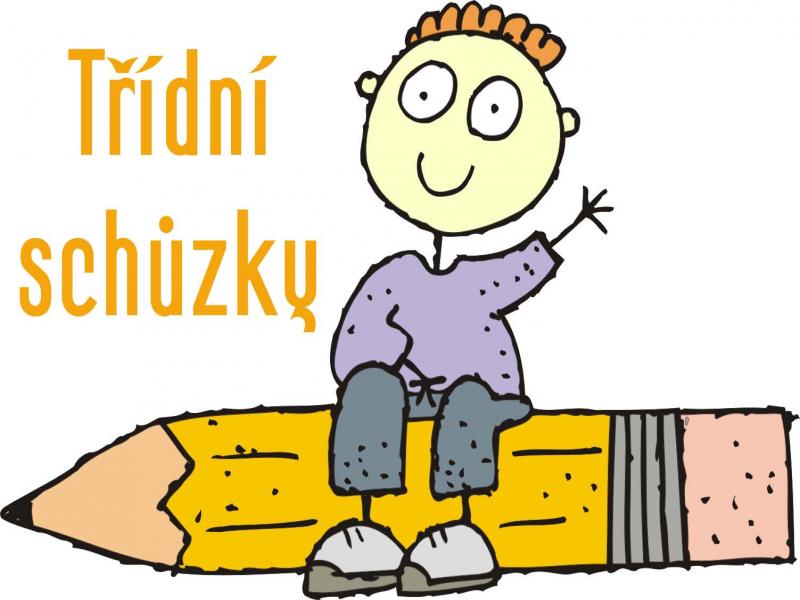 Zveme všechny rodiče na TŘÍDNÍ SCHŮZKY, které se uskuteční31. 8. 2020 od17:00hod. v mateřské škole.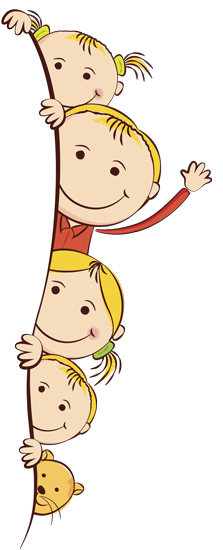 Během třídních schůzek obdržíte aktuální informace týkající se školního roku, stravného a podobně. Prosíme Vás pro děti si zajistěte hlídání.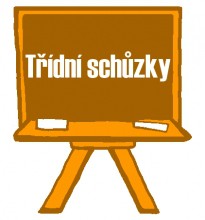 Děkujeme.